Порядок действий населения при получении информации о неблагоприятном метеорологическом явлении, обусловленном сильными и очень сильными дождями, сильными ливнями, грозами и порывами ветра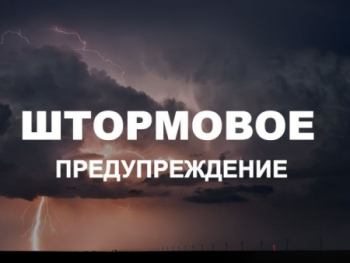                           Рекомендации для населения при сильном ветре1. Все окна домов необходимо плотно закрыть, убрать с балконов и лоджий предметы, которые могут выпасть наружу.2. На улице следует держаться подальше от рекламных щитов, вывесок, дорожных знаков, линий электропередач.3. Опасность могут представлять выбитые стекла, падающие из окон верхних этажей, а также элементы кровли и лепного декора, сорванные ветром. Подобная угроза возрастает вблизи строящихся или ремонтируемых зданий. 4. Нельзя находиться вблизи крупных деревьев, а также парковать рядом с ними автотранспорт – сорванные ветром сучья могут представлять большую опасность. 5. Если скорость ветра достигает критической отметки, необходимо держаться как можно дальше от окон в жилом или рабочем помещении.Рекомендации для населения при сильном ливне При получении информации о выпадении обильных осадков воздержитесь от поездок по городу, по возможности оставайтесь в квартире или на работе. Включите средства проводного и радиовещания.Если ливень застал Вас на улице, не спускайтесь в подземные переходы и другие заглубленные помещения.Постарайтесь укрыться в зданиях, расположенных выше возможного уровня подтопления.Если здание (помещение), в котором вы находитесь, подтапливает, постарайтесь покинуть его и перейти на ближайшую возвышенность.Если покинуть здание не представляется возможным, то поднимитесь на вышерасположенные этажи, выключите электричество и газ, плотно закройте окна, двери и сообщите о своем местонахождении по тел. 112.Если ливень застал Вас в личном транспорте, не пытайтесь преодолеть подтопленные участки. Медленно перестройтесь в крайний правый ряд (на обочину) и, не прибегая к экстренному торможению, прекратите движение.Включите аварийные огни и переждите ливень. В случаи стремительного пребывания воды покиньте транспортное средство и пройдите на возвышенный участок местности или в ближайшее здание.Рекомендации для населения во время грозы Молния опасна, когда вслед за вспышкой следует раскат грома. В этом случае следует закрыть в доме окна и двери, выключить телевизор и другие электроприборы. - Опасно в это время разговаривать по телефону. - Опасно подходить к электропроводке, молниеотводу, водостокам с крыш, антеннам, стоять рядом с окном. - Если вы находитесь на открытой площадке или в лесу, укройтесь на низкорослом участке леса. Держитесь подальше от больших одиноко стоящих деревьев. - Возле водоёма следует немедленно прекратить купание (рыбалку и т.д.), отойти подальше от берега, спуститься с возвышенности в низину. - Если гроза застала вас в автомобиле, не покидайте его: закройте окна и опустите антенну.Номер телефона вызова экстренных оперативных служб – "112". 